2018 一建《工程经济》教材对比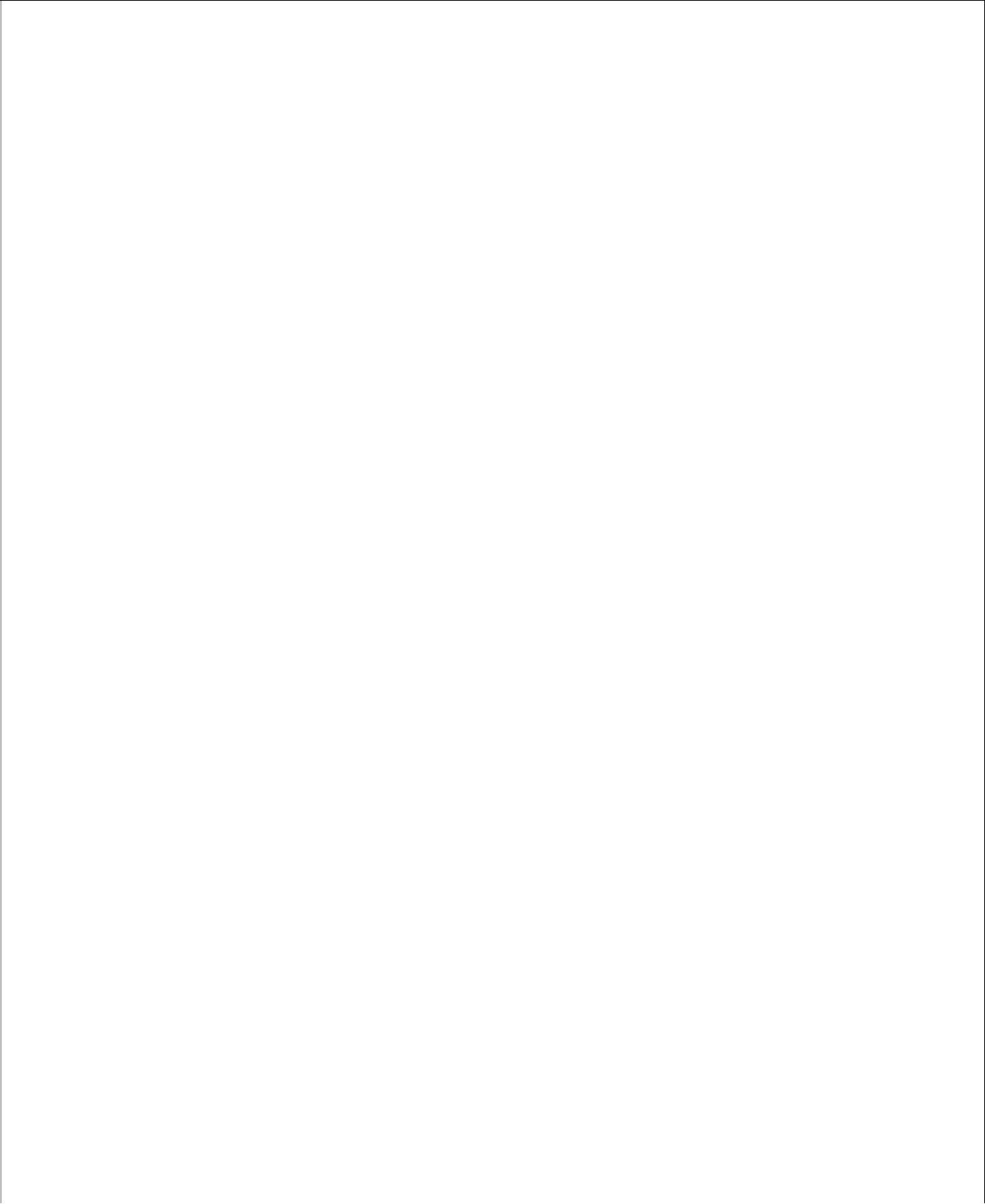 第一章 工程经济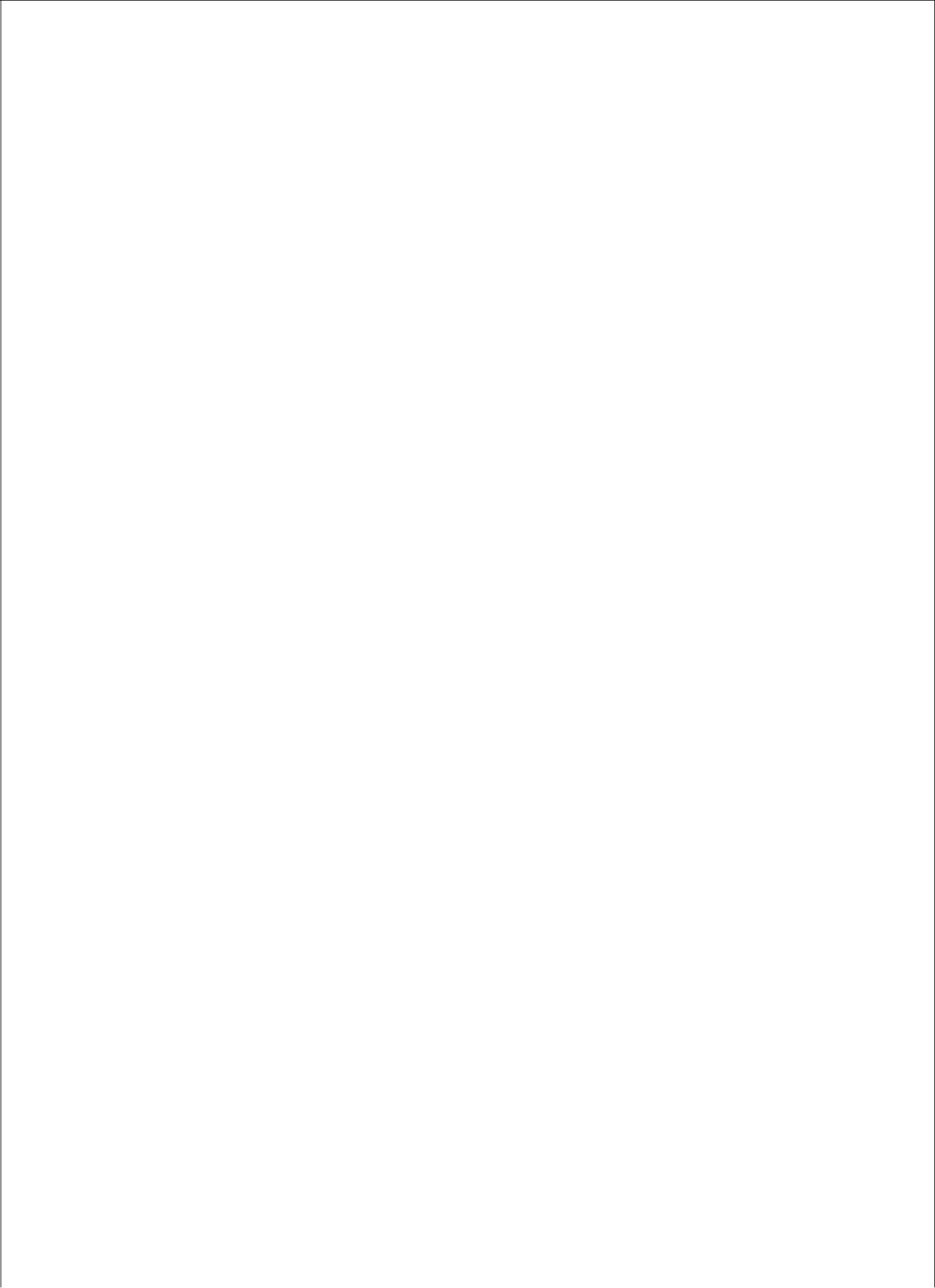 第二章 工程财务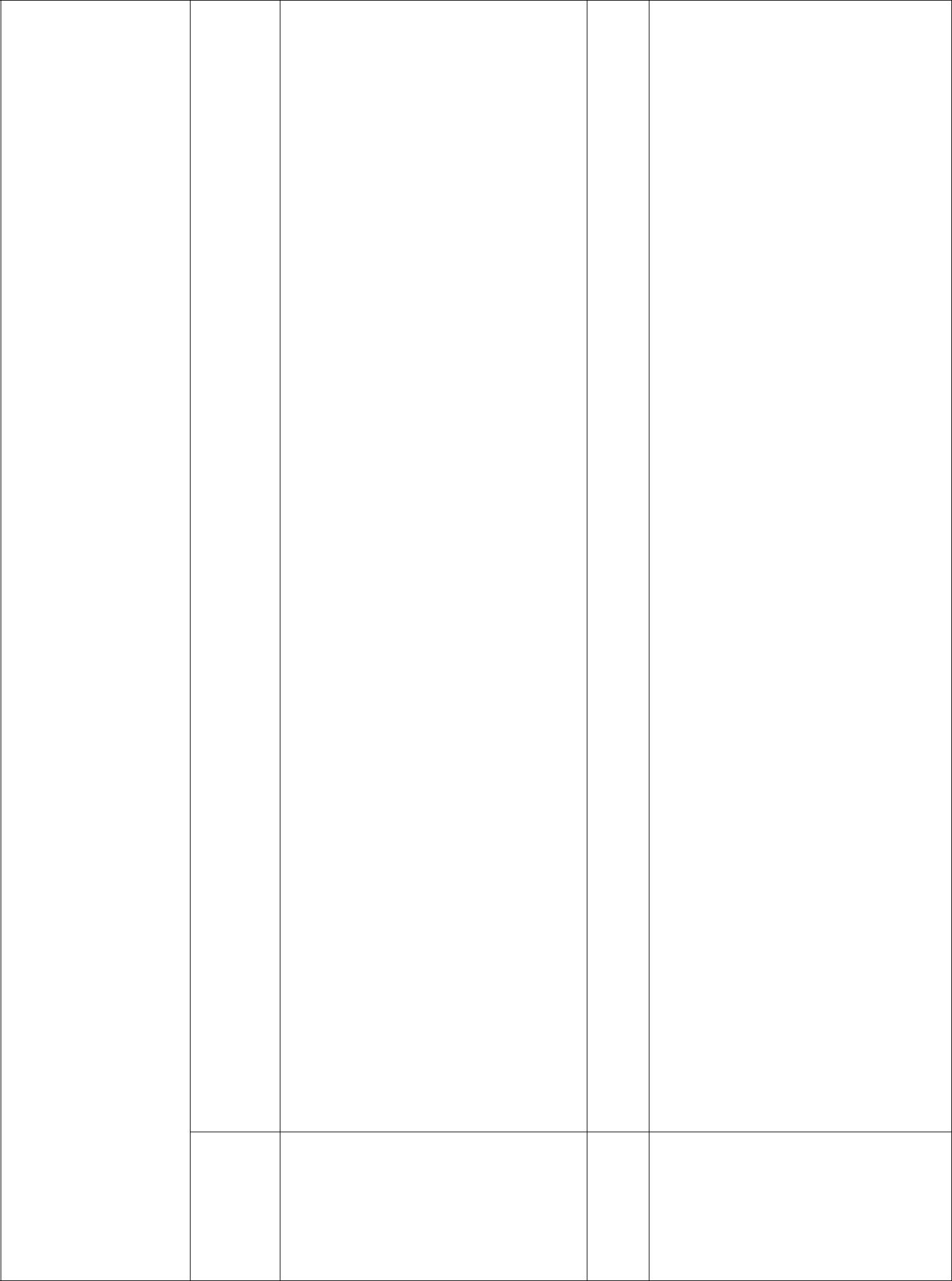 新增 “1Z102024 施工企业期间   106   1Z102024 施工企业期间费用的核算费用的核算”中“三、期间费用核”20182017章节页内容页内容章节码内容码内容码码新增6“ 根据现金流量时间发布 ……“ 根据现金流量时间发布 ……1Z101012 资金支付情形”1Z101012 资金等值计算及内原教材 “在工程经济活动中 …… 则可大容原教材 “在工程经济活动中 …… 则可大容大简化上述计算公式”【删除部分为公删除9大简化上述计算公式”【删除部分为公删除9式推导过程】修改14“（ 二 ） 技术方案偿还能力 ”“（ 二 ） 技术方案偿还能力 ”1Z101021 经济中的部分内容进行了修改效果评价的内容容新增“（包括方案在……的可比新增“（包括方案在……的可比18性）”1Z101024 投资新增 “ 不同的部门或行业 ……1Z101024 投资23自己的标准。”回收期分析自己的标准。”1Z101026 财务新增 “ 而对多个解的分析 ……内部收益率分26新增 “ 而对多个解的分析 ……内部收益率分26可行性判断”析可行性判断”析1Z101028 偿债28新增 “ 一 、 偿债能力层次分能力分析析……分析偿债能力”修改29“四、偿还能力指标”30“三、偿还能力分析”“四、偿还能力指标”删除37“由于单位产品……区间范围”1Z101032 盈亏1Z101032 盈亏修改平衡分析修改平衡分析3737“六、结果分析……这个目标”39“盈亏平衡点……这个目标”“六、结果分析……这个目标”修改42“一、投资现金流量表……企业43“一、投资现金流量表……中的所得税”“一、投资现金流量表……企业价值的贡献”1Z101041 技术修改1Z101041 技术方案现金流量43“二、资本现金流量表……可以44“二、资本现金流量表……如表 1Z10104表43“二、资本现金流量表……可以44表“二、资本现金流量表……可以1-2 所示”接受的”1-2 所示”接受的”新增47“ 拥有足够的经营净现金 ……“ 拥有足够的经营净现金 ……利润分配方案”50删除“式中各项……包括在内”1Z101042 技术方案现金流量修改表的构成要素51“ 经国务院批准 …… 应纳增值53“经国务院批准 …… 计算及与相关报表51“ 经国务院批准 …… 应纳增值53的联系”“ 经国务院批准 …… 应纳增值的联系”税”的联系”税”修改为1Z101053 设备58“1Z101053 设备更新时期的“1Z101053 设备更新方案的比选”1Z101053 设备“1Z101053 设备更新时期的1Z101053 设备确定方法”更新时期的确确定方法”定方法定方法59修改为“三、设备更新方案的比选”59修改为“三、设备更新方案的比选”“三、设备更新时机的确定”“三、设备更新时机的确定”修改为59“1Z101054设备租赁与购买“1Z101060 设备租赁与购买方案的比59“1Z101054设备租赁与购买选分析”“1Z101054设备租赁与购买选分析”方案的比选分析”方案的比选分析”选分析”方案的比选分析”方案的比选分析”修改为“三、设备方案比选”“三、设备方案比选”1Z101054 设备并且，其中内容做了删减与补并且，其中内容做了删减与补“1Z101062 设备租赁与购买方案的比租赁与购买方61并且，其中内容做了删减与补并且，其中内容做了删减与补64选分析”租赁与购买方6164选分析”案的比选分析61充64案的比选分析充删除:“净现金流量”的两个计算公式删除:“净现金流量”的两个计算公式补充部分为 “3.定性分析筛选补充部分为 “3.定性分析筛选方案”中 “（ 2） 设备方案技术方案”中 “（ 2） 设备方案技术分析”及其下面内容分析”及其下面内容67删去：“（二）购买设备方案的净现金67流量”中两个净现金流量的计算公式78-7新增：“一、新技术应用方案新增：“一、新技术应用方案1Z101072 新技9的技术经济分析 ”中 “4.   5. ”的技术经济分析 ”中 “4.   5. ”两个小点的内容两个小点的内容术、 新工艺和新材料应用方“二 、新技术应用方案的技术“二 、新技术应用方案的技术案的技术分析7979分析”中内容进行了修改 ，扩分析”中内容进行了修改 ，扩分析”中内容进行了修改 ，扩分析”中内容进行了修改 ，扩充了其内容1Z101073 新技术、 新工艺和新增：“四、新技术应用方案新增：“四、新技术应用方案术、 新工艺和8282的技术经济综合分析”的整个的技术经济综合分析”的整个新材料应用方的技术经济综合分析”的整个的技术经济综合分析”的整个新材料应用方部分内容案的经济分析部分内容案的经济分析20182017页码内容页内容页码内容码内容码85修改： 对财务会计基础的介绍修改： 对财务会计基础的介绍内容进行了删减和修改， 缩小篇幅85修改为：1Z101021 财务会计的85“ 1 Z 1 0 1 0 2 1  财 务 会 计 的 职修改为：1Z101021 财务会计的内涵内容做了补充能 一、财务会计的内涵”内涵内容做了补充86修改：“1Z102012 财务会计工作86“二、财务会计的职能”修改：“1Z102012 财务会计工作“二、财务会计的职能”基本内容”中“一、财务会计的职能”的内容进行了补充1Z102010 财务会1Z102010 财务会1Z102010 财务会1Z102010 财务会86-89新增 ： “二 、 会计要素的组成 ”计基础计基础86-89新增 ： “二 、 会计要素的组成 ”计基础计基础新增 ： “二 、 会计要素的组成 ”和“三、会计工作基本流程和内容”91-93修改补充：1Z102014 会计核算87-81Z102013 会计核算的基本前修改补充：1Z102014 会计核算9提9提的基本前提中的部分内容93-94修改：“1Z102015 会计等式及其89-9“1Z102014 会计要素的组成和修改：“1Z102015 会计等式及其1会计等式的应用”1会计等式的应用”应用”中的部分内容94新增：“1Z102016 会计监督的内新增：“1Z102016 会计监督的内容”1Z102020成本与95-971Z102021 费用与成本的关系92-9删除：“二、费用和成本的区别1Z102020成本与删除：“二、费用和成本的区别费用新增“一、企业支出的类别”、3和联系 ”、 “三 、 工程成本和费新增“一、企业支出的类别”、和联系 ”、 “三 、 工程成本和费用”“三、费用的分类”、“四、成本形成和分类”97-9894-9“1Z102022 工程成本确认和计修改：“1Z102022 工程成本确认55算方法 ”中 “一 、 成本费用的确和结算方法 ”中 “工程成本的确算方法 ”中 “一 、 成本费用的确和结算方法 ”中 “工程成本的确认”部分内容认”98新增 ： “二 、 施工费用的计量 ”中的“（二）施工费用的构成”99-10097（ 2） 预计净残值 ”和 “（ 3） 固修改：“（2）预计净残值”和“（3）（ 2） 预计净残值 ”和 “（ 3） 固固定资产使用寿命和折旧年定资产使用寿命”限”中的内容104-105101-“1Z102023 工程成本的核算”中修改：“1Z102023 工程成本的核102102“二、工程成本核算对象”“二、工程成本核算对象”算”中“二、工程成本核算对象”中的部分内容105新增：“（一）工程成本核算的原则”108新增“5.工程结算”109105“（四）计算年度合同费用”修改：“（四）计算年度合同费“（四）计算年度合同费用”用”中部分内容111增加“根据《企业会计准则第 1增加“根据《企业会计准则第 1增加“根据《企业会计准则第 1增加“根据《企业会计准则第 1增加“根据《企业会计准则第 1增加“根据《企业会计准则第 1增加“根据《企业会计准则第 1增加“根据《企业会计准则第 1增加“根据《企业会计准则第 1增加“根据《企业会计准则第 1增加“根据《企业会计准则第 1增加“根据《企业会计准则第 1增加“根据《企业会计准则第 1增加“根据《企业会计准则第 1增加“根据《企业会计准则第 1增加“根据《企业会计准则第 1增加“根据《企业会计准则第 1增加“根据《企业会计准则第 1增加“根据《企业会计准则第 1增加“根据《企业会计准则第 14 号——收入……相关支出》”这4 号——收入……相关支出》”这4 号——收入……相关支出》”这4 号——收入……相关支出》”这4 号——收入……相关支出》”这4 号——收入……相关支出》”这4 号——收入……相关支出》”这4 号——收入……相关支出》”这4 号——收入……相关支出》”这4 号——收入……相关支出》”这一段一段一段一段一段一段一段一段一段一段1111Z102030 收入1Z102030 收入1Z102030 收入1Z102030 收入1Z102030 收入1Z102030 收入1Z102030 收入1Z102030 收入1Z102030 收入1Z102030 收入107“……工程造价 =税前工程造价 ×（1+11％），其中 11％为建筑标题下这段话“……标题下这段话“……标题下这段话“……标题下这段话“……工程造价工程造价工程造价工程造价=税（1+11％），其中 11％为建筑前工程造价×（1+101+10％），其中，其中，其中业增值税税率……”10％为建筑业增值税税率……”10％为建筑业增值税税率……”10％为建筑业增值税税率……”10％为建筑业增值税税率……”10％为建筑业增值税税率……”10％为建筑业增值税税率……”10％为建筑业增值税税率……”10％为建筑业增值税税率……”10％为建筑业增值税税率……”10％为建筑业增值税税率……”111新增 ： “2017 年 7 月 ， ……收入新增 ： “2017 年 7 月 ， ……收入新增 ： “2017 年 7 月 ， ……收入新增 ： “2017 年 7 月 ， ……收入新增 ： “2017 年 7 月 ， ……收入新增 ： “2017 年 7 月 ， ……收入新增 ： “2017 年 7 月 ， ……收入新增 ： “2017 年 7 月 ， ……收入新增 ： “2017 年 7 月 ， ……收入新增 ： “2017 年 7 月 ， ……收入新增 ： “2017 年 7 月 ， ……收入新增 ： “2017 年 7 月 ， ……收入新增 ： “2017 年 7 月 ， ……收入新增 ： “2017 年 7 月 ， ……收入新增 ： “2017 年 7 月 ， ……收入新增 ： “2017 年 7 月 ， ……收入新增 ： “2017 年 7 月 ， ……收入新增 ： “2017 年 7 月 ， ……收入新增 ： “2017 年 7 月 ， ……收入新增 ： “2017 年 7 月 ， ……收入确认模型”这一段话。确认模型”这一段话。确认模型”这一段话。确认模型”这一段话。确认模型”这一段话。确认模型”这一段话。确认模型”这一段话。确认模型”这一段话。确认模型”这一段话。确认模型”这一段话。1Z102030 收入1Z102030 收入112新增 ： “收入 ， 是指企业在 ……新增 ： “收入 ， 是指企业在 ……新增 ： “收入 ， 是指企业在 ……新增 ： “收入 ， 是指企业在 ……新增 ： “收入 ， 是指企业在 ……新增 ： “收入 ， 是指企业在 ……新增 ： “收入 ， 是指企业在 ……新增 ： “收入 ， 是指企业在 ……新增 ： “收入 ， 是指企业在 ……新增 ： “收入 ， 是指企业在 ……112新增 ： “收入 ， 是指企业在 ……新增 ： “收入 ， 是指企业在 ……新增 ： “收入 ， 是指企业在 ……新增 ： “收入 ， 是指企业在 ……新增 ： “收入 ， 是指企业在 ……新增 ： “收入 ， 是指企业在 ……新增 ： “收入 ， 是指企业在 ……新增 ： “收入 ， 是指企业在 ……新增 ： “收入 ， 是指企业在 ……新增 ： “收入 ， 是指企业在 ……新增 ： “收入 ， 是指企业在 ……新增 ： “收入 ， 是指企业在 ……新增 ： “收入 ， 是指企业在 ……新增 ： “收入 ， 是指企业在 ……新增 ： “收入 ， 是指企业在 ……新增 ： “收入 ， 是指企业在 ……新增 ： “收入 ， 是指企业在 ……新增 ： “收入 ， 是指企业在 ……新增 ： “收入 ， 是指企业在 ……新增 ： “收入 ， 是指企业在 ……收入之分。”这一段。收入之分。”这一段。收入之分。”这一段。收入之分。”这一段。收入之分。”这一段。收入之分。”这一段。收入之分。”这一段。收入之分。”这一段。收入之分。”这一段。收入之分。”这一段。113-114修改并增加 “三 、 收入的确定 ”修改并增加 “三 、 收入的确定 ”修改并增加 “三 、 收入的确定 ”修改并增加 “三 、 收入的确定 ”修改并增加 “三 、 收入的确定 ”修改并增加 “三 、 收入的确定 ”修改并增加 “三 、 收入的确定 ”修改并增加 “三 、 收入的确定 ”修改并增加 “三 、 收入的确定 ”修改并增加 “三 、 收入的确定 ”109“三、收入的确认原则”修改并增加 “三 、 收入的确定 ”修改并增加 “三 、 收入的确定 ”修改并增加 “三 、 收入的确定 ”修改并增加 “三 、 收入的确定 ”修改并增加 “三 、 收入的确定 ”修改并增加 “三 、 收入的确定 ”修改并增加 “三 、 收入的确定 ”修改并增加 “三 、 收入的确定 ”修改并增加 “三 、 收入的确定 ”修改并增加 “三 、 收入的确定 ”“三、收入的确认原则”中的部分内容中的部分内容中的部分内容中的部分内容中的部分内容中的部分内容中的部分内容中的部分内容中的部分内容中的部分内容115-116“1Z102032 建造（施工）合同收“1Z102032 建造（施工）合同收“1Z102032 建造（施工）合同收“1Z102032 建造（施工）合同收“1Z102032 建造（施工）合同收“1Z102032 建造（施工）合同收“1Z102032 建造（施工）合同收“1Z102032 建造（施工）合同收“1Z102032 建造（施工）合同收“1Z102032 建造（施工）合同收110“1Z102032 建造 （ 施工 ） 合同“1Z102032 建造（施工）合同收“1Z102032 建造（施工）合同收“1Z102032 建造（施工）合同收“1Z102032 建造（施工）合同收“1Z102032 建造（施工）合同收“1Z102032 建造（施工）合同收“1Z102032 建造（施工）合同收“1Z102032 建造（施工）合同收“1Z102032 建造（施工）合同收“1Z102032 建造（施工）合同收“1Z102032 建造 （ 施工 ） 合同入的核算”整节内容修改入的核算”整节内容修改入的核算”整节内容修改入的核算”整节内容修改入的核算”整节内容修改入的核算”整节内容修改入的核算”整节内容修改入的核算”整节内容修改入的核算”整节内容修改入的核算”整节内容修改收入的核算”1Z102040 利润和122新增“（三）应纳税额”新增“（三）应纳税额”新增“（三）应纳税额”新增“（三）应纳税额”新增“（三）应纳税额”新增“（三）应纳税额”新增“（三）应纳税额”新增“（三）应纳税额”新增“（三）应纳税额”新增“（三）应纳税额”所得税费用新增“（三）应纳税额”新增“（三）应纳税额”新增“（三）应纳税额”新增“（三）应纳税额”新增“（三）应纳税额”新增“（三）应纳税额”新增“（三）应纳税额”新增“（三）应纳税额”新增“（三）应纳税额”新增“（三）应纳税额”所得税费用124修改标题 “1Z102050 企业财务修改标题 “1Z102050 企业财务修改标题 “1Z102050 企业财务修改标题 “1Z102050 企业财务修改标题 “1Z102050 企业财务修改标题 “1Z102050 企业财务修改标题 “1Z102050 企业财务修改标题 “1Z102050 企业财务修改标题 “1Z102050 企业财务修改标题 “1Z102050 企业财务124“1Z102050 企业财务报表”报表”下对财务报表的定义报表”下对财务报表的定义报表”下对财务报表的定义报表”下对财务报表的定义报表”下对财务报表的定义报表”下对财务报表的定义报表”下对财务报表的定义报表”下对财务报表的定义报表”下对财务报表的定义报表”下对财务报表的定义1Z102050 企业财124修改标题 “1Z102051 财务报表修改标题 “1Z102051 财务报表修改标题 “1Z102051 财务报表修改标题 “1Z102051 财务报表修改标题 “1Z102051 财务报表修改标题 “1Z102051 财务报表修改标题 “1Z102051 财务报表修改标题 “1Z102051 财务报表修改标题 “1Z102051 财务报表修改标题 “1Z102051 财务报表124“1Z102051 财务报表的构成”务报表的构成和列表的基本要求”的构成和列表的基本要求”的构成和列表的基本要求”的构成和列表的基本要求”的构成和列表的基本要求”的构成和列表的基本要求”的构成和列表的基本要求”的构成和列表的基本要求”的构成和列表的基本要求”的构成和列表的基本要求”126-127修改：修改：修改：修改：修改：修改：修改：修改：修改：修改：124-“一 、 财务报表列表的基本要修改：修改：修改：修改：修改：修改：修改：修改：修改：修改：125“一 、 财务报表列表的基本要125“一、财务报表列表的基本要求”求”和“二、财务报表的构成”和“二、财务报表的构成”中的所有内容128修改：“资产负债表”（表 1Z102125“资产负债表”（表 1Z102052）修改：“资产负债表”（表 1Z102“资产负债表”（表 1Z102052）052）中的内容中的内容052）中的内容删除128删除“三、所有者权益变动表的内容和作用”130新增 ： “（ 一 ） 利润表的内容 ”新增 ： “（ 一 ） 利润表的内容 ”新增（5）（6）（7）点130修改：“利润表”（表 1Z102053）129“利润表”（表 1Z102053）（12中的内容9）9）133-134修改：“现金流量表”（表 1Z102131-“现金流量表 ”（ 表 1Z102054-修改：“现金流量表”（表 1Z102132“现金流量表 ”（ 表 1Z102054-132054-1）、“现金流量表补充材料”1）、“现金流量表补充材料”（表（表 1Z102054-2）中的内容1Z102054-2）135修改：“1Z102055 财务报表附注133“1Z102055 财务报表附注的内修改：“1Z102055 财务报表附注容和作用 ”中的 “一 、 财务报表的内容和作用”中的“一、财务报表附注的主要内容”中的内容附注的主要内容”（133）表附注的主要内容”中的内容1Z102060财务分1371Z102062 基本财务比率的计算135“财务比率分析 ……科目之间的1Z102060财务分和分析关系”析和分析关系”析修改 “财务比率分析 …… 和变化趋势”趋势”趋势”趋势”趋势”趋势”趋势”趋势”趋势”趋势”趋势”趋势”趋势”趋势”趋势”趋势”趋势”1371Z102062 基本财务比率的计算1Z102062 基本财务比率的计算1Z102062 基本财务比率的计算1Z102062 基本财务比率的计算1Z102062 基本财务比率的计算1Z102062 基本财务比率的计算1Z102062 基本财务比率的计算1Z102062 基本财务比率的计算1Z102062 基本财务比率的计算1Z102062 基本财务比率的计算1Z102062 基本财务比率的计算1Z102062 基本财务比率的计算1Z102062 基本财务比率的计算1Z102062 基本财务比率的计算1Z102062 基本财务比率的计算1Z102062 基本财务比率的计算1Z102062 基本财务比率的计算135“一、偿还能力比率”和分析和分析和分析和分析和分析和分析和分析和分析和分析和分析和分析和分析和分析和分析和分析和分析和分析“一、偿还能力比率”和分析和分析和分析和分析和分析和分析和分析和分析和分析和分析和分析和分析和分析和分析和分析和分析和分析修改“一、偿还能力比率”中的部修改“一、偿还能力比率”中的部修改“一、偿还能力比率”中的部修改“一、偿还能力比率”中的部修改“一、偿还能力比率”中的部修改“一、偿还能力比率”中的部修改“一、偿还能力比率”中的部修改“一、偿还能力比率”中的部修改“一、偿还能力比率”中的部修改“一、偿还能力比率”中的部修改“一、偿还能力比率”中的部修改“一、偿还能力比率”中的部修改“一、偿还能力比率”中的部修改“一、偿还能力比率”中的部修改“一、偿还能力比率”中的部修改“一、偿还能力比率”中的部修改“一、偿还能力比率”中的部分内容分内容分内容分内容分内容分内容分内容分内容分内容分内容分内容分内容分内容分内容分内容分内容分内容138-139新增 “2. 产权比率和权益乘数 ”新增 “2. 产权比率和权益乘数 ”新增 “2. 产权比率和权益乘数 ”新增 “2. 产权比率和权益乘数 ”新增 “2. 产权比率和权益乘数 ”新增 “2. 产权比率和权益乘数 ”新增 “2. 产权比率和权益乘数 ”新增 “2. 产权比率和权益乘数 ”新增 “2. 产权比率和权益乘数 ”新增 “2. 产权比率和权益乘数 ”新增 “2. 产权比率和权益乘数 ”新增 “2. 产权比率和权益乘数 ”新增 “2. 产权比率和权益乘数 ”新增 “2. 产权比率和权益乘数 ”新增 “2. 产权比率和权益乘数 ”新增 “2. 产权比率和权益乘数 ”新增 “2. 产权比率和权益乘数 ”及内容及内容及内容及内容及内容及内容及内容及内容及内容及内容及内容及内容及内容及内容及内容及内容及内容139-1401Z102062 基本财务比率的计算1Z102062 基本财务比率的计算1Z102062 基本财务比率的计算1Z102062 基本财务比率的计算1Z102062 基本财务比率的计算1Z102062 基本财务比率的计算1Z102062 基本财务比率的计算1Z102062 基本财务比率的计算1Z102062 基本财务比率的计算1Z102062 基本财务比率的计算1Z102062 基本财务比率的计算1Z102062 基本财务比率的计算1Z102062 基本财务比率的计算1Z102062 基本财务比率的计算1Z102062 基本财务比率的计算1Z102062 基本财务比率的计算1Z102062 基本财务比率的计算137“公式（1Z102062-7）存货周转和分析和分析和分析和分析和分析和分析和分析和分析和分析和分析和分析和分析和分析和分析和分析和分析和分析“公式（1Z102062-7）存货周转和分析和分析和分析和分析和分析和分析和分析和分析和分析和分析和分析和分析和分析和分析和分析和分析和分析次数的计算公式”和“公式（1Z1修改“修改“修改“公式（1Z102062-91Z102062-91Z102062-91Z102062-91Z102062-91Z102062-9））存货存货存货次数的计算公式”和“公式（1Z1修改“修改“修改“公式（1Z102062-91Z102062-91Z102062-91Z102062-91Z102062-91Z102062-9））存货存货存货02062-9）应收账款周转率（周周转次数的计算公式周转次数的计算公式周转次数的计算公式周转次数的计算公式周转次数的计算公式周转次数的计算公式周转次数的计算公式周转次数的计算公式周转次数的计算公式周转次数的计算公式”和”和“公式公式公式02062-9）应收账款周转率（周（1Z102062-111Z102062-111Z102062-111Z102062-111Z102062-111Z102062-11））应收账款周转应收账款周转应收账款周转应收账款周转应收账款周转应收账款周转应收账款周转转次数）的计算公式”转次数）的计算公式”率（周转次数周转次数周转次数周转次数））的计算公式的计算公式的计算公式的计算公式的计算公式的计算公式”140新增“1.营业净利率”及内容新增“1.营业净利率”及内容新增“1.营业净利率”及内容新增“1.营业净利率”及内容新增“1.营业净利率”及内容新增“1.营业净利率”及内容新增“1.营业净利率”及内容新增“1.营业净利率”及内容新增“1.营业净利率”及内容新增“1.营业净利率”及内容新增“1.营业净利率”及内容新增“1.营业净利率”及内容新增“1.营业净利率”及内容新增“1.营业净利率”及内容新增“1.营业净利率”及内容新增“1.营业净利率”及内容新增“1.营业净利率”及内容1Z102070 筹资管142-153对整节进行了重新整理排版，对整节进行了重新整理排版，对整节进行了重新整理排版，对整节进行了重新整理排版，对整节进行了重新整理排版，对整节进行了重新整理排版，对整节进行了重新整理排版，对整节进行了重新整理排版，对整节进行了重新整理排版，对整节进行了重新整理排版，对整节进行了重新整理排版，对整节进行了重新整理排版，对整节进行了重新整理排版，对整节进行了重新整理排版，对整节进行了重新整理排版，对整节进行了重新整理排版，对整节进行了重新整理排版，140-三级标题为：理对整节进行了重新整理排版，对整节进行了重新整理排版，对整节进行了重新整理排版，对整节进行了重新整理排版，对整节进行了重新整理排版，对整节进行了重新整理排版，对整节进行了重新整理排版，对整节进行了重新整理排版，对整节进行了重新整理排版，对整节进行了重新整理排版，对整节进行了重新整理排版，对整节进行了重新整理排版，对整节进行了重新整理排版，对整节进行了重新整理排版，对整节进行了重新整理排版，对整节进行了重新整理排版，对整节进行了重新整理排版，149三级标题为：理149列出：列出：列出：列出：列出：列出：列出：列出：列出：列出：列出：列出：列出：列出：列出：列出：列出：1Z102071 资金成本的作用及其计算1Z102071 筹资主体1Z102071 筹资主体1Z102071 筹资主体1Z102071 筹资主体1Z102071 筹资主体1Z102071 筹资主体1Z102071 筹资主体1Z102071 筹资主体1Z102071 筹资主体1Z102071 筹资主体1Z102071 筹资主体1Z102071 筹资主体1Z102071 筹资主体1Z102071 筹资主体1Z102071 筹资主体1Z102071 筹资主体1Z102071 筹资主体1Z102072 短期筹资的特点和1Z102072 短期筹资的特点和1Z102072 筹资方式1Z102072 筹资方式1Z102072 筹资方式1Z102072 筹资方式1Z102072 筹资方式1Z102072 筹资方式1Z102072 筹资方式1Z102072 筹资方式1Z102072 筹资方式1Z102072 筹资方式1Z102072 筹资方式1Z102072 筹资方式1Z102072 筹资方式1Z102072 筹资方式1Z102072 筹资方式1Z102072 筹资方式1Z102072 筹资方式方式1Z102073 资金成本的计算与应1Z102073 资金成本的计算与应1Z102073 资金成本的计算与应1Z102073 资金成本的计算与应1Z102073 资金成本的计算与应1Z102073 资金成本的计算与应1Z102073 资金成本的计算与应1Z102073 资金成本的计算与应1Z102073 资金成本的计算与应1Z102073 资金成本的计算与应1Z102073 资金成本的计算与应1Z102073 资金成本的计算与应1Z102073 资金成本的计算与应1Z102073 资金成本的计算与应1Z102073 资金成本的计算与应1Z102073 资金成本的计算与应1Z102073 资金成本的计算与应1Z102073 长期筹资的特点和用用用用用用用用用用用用用用用用用方式1Z102074 资本结构分析与优化1Z102074 资本结构分析与优化1Z102074 资本结构分析与优化1Z102074 资本结构分析与优化1Z102074 资本结构分析与优化1Z102074 资本结构分析与优化1Z102074 资本结构分析与优化1Z102074 资本结构分析与优化1Z102074 资本结构分析与优化1Z102074 资本结构分析与优化1Z102074 资本结构分析与优化1Z102074 资本结构分析与优化1Z102074 资本结构分析与优化1Z102074 资本结构分析与优化1Z102074 资本结构分析与优化1Z102074 资本结构分析与优化1Z102074 资本结构分析与优化四小节内容， 对之前内容进行四小节内容， 对之前内容进行四小节内容， 对之前内容进行四小节内容， 对之前内容进行四小节内容， 对之前内容进行四小节内容， 对之前内容进行四小节内容， 对之前内容进行四小节内容， 对之前内容进行四小节内容， 对之前内容进行四小节内容， 对之前内容进行四小节内容， 对之前内容进行四小节内容， 对之前内容进行四小节内容， 对之前内容进行四小节内容， 对之前内容进行四小节内容， 对之前内容进行四小节内容， 对之前内容进行四小节内容， 对之前内容进行汇总和删减和新增。并新增【例汇总和删减和新增。并新增【例汇总和删减和新增。并新增【例汇总和删减和新增。并新增【例汇总和删减和新增。并新增【例汇总和删减和新增。并新增【例汇总和删减和新增。并新增【例汇总和删减和新增。并新增【例汇总和删减和新增。并新增【例汇总和删减和新增。并新增【例汇总和删减和新增。并新增【例汇总和删减和新增。并新增【例汇总和删减和新增。并新增【例汇总和删减和新增。并新增【例汇总和删减和新增。并新增【例汇总和删减和新增。并新增【例汇总和删减和新增。并新增【例1Z102072-2】【例 1Z102073-3】1Z102072-2】【例 1Z102073-3】1Z102072-2】【例 1Z102073-3】1Z102072-2】【例 1Z102073-3】1Z102072-2】【例 1Z102073-3】1Z102072-2】【例 1Z102073-3】1Z102072-2】【例 1Z102073-3】1Z102072-2】【例 1Z102073-3】1Z102072-2】【例 1Z102073-3】1Z102072-2】【例 1Z102073-3】1Z102072-2】【例 1Z102073-3】1Z102072-2】【例 1Z102073-3】1Z102072-2】【例 1Z102073-3】1Z102072-2】【例 1Z102073-3】1Z102072-2】【例 1Z102073-3】1Z102072-2】【例 1Z102073-3】1Z102072-2】【例 1Z102073-3】两道例题。1Z102080 流动资153标题下第一段修改为 “ 营运资149“流动资产……避免经营风险”产财务管理本……避免经营风险”